Underwood West Academy Attendance Policy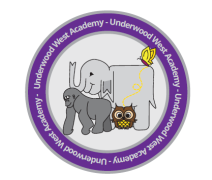 	By the School CouncilAttendance Matters!!School Councillors help to set a good example to other children.            All children are responsible for:Encouraging and telling friends to come to schoolGetting ready for school on timeArriving at school on timeComing to school everydayAlways trying their best	All parents/carers are responsible for …..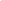 Telling Mrs Gill if children are ill or absent from school and the reason whyMaking sure children are up and ready for school on time, every dayArranging holidays for when we break up from schoolGetting children to school safelyMaking sure children arrive at school on time            All School staff are responsible for …..Taking a register to see who is in school every morning and afternoonKeeping children in school safeMaking lessons interesting & funListening to problems which might keep children off school or make them late. Don’t forget – Attendance matters!!          The incentives for good attendance are:Attendance focus days – on a selected day, the class who are all present and punctual at the close of registration (9.05am) will receive a prize!The class with the best attendance each week will receive a certificate to display.The class with the best attendance per half term will win themselves an exclusive non uniform day!Each term there will be a bigger, seasonal themed treat for the class with the best attendance for the term such as: games afternoonbringing in IPads/tabletsextra playtimefilm/afternoon party for the classtrip/visit.Remember – Attendance matters!!You can make a difference to your education and your future.